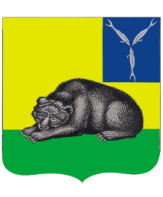 ВОЛЬСКОЕ МУНИЦИПАЛЬНОЕ СОБРАНИЕВОЛЬСКОГО МУНИЦИПАЛЬНОГО РАЙОНАСАРАТОВСКОЙ ОБЛАСТИРЕШЕНИЕот 28.12.2018г.                               № 5/37-281                               г. ВольскВ соответствии со статьей 72 Земельного кодекса Российской Федерации, Федеральным законом от 6 октября 2003 года N 131-ФЗ "Об общих принципах организации местного самоуправления в Российской Федерации", Федеральным Законом от 26 декабря 2008 года № 294-ФЗ «О защите прав и юридических лиц и индивидуальных предпринимателей при осуществлении государственного контроля (надзора) и муниципального контроля», Постановлением Правительства Саратовской области от 27.02.2015 N 80-П "Об утверждении Положения о порядке осуществления муниципального земельного контроля на территории Саратовской области",  ст. ст. 3,19 Устава Вольского муниципального района, Вольское муниципальное СобраниеРЕШИЛО:1. Передать к исполнению на 2019 год осуществление муниципального земельного контроля поселениям, входящим в состав Вольского муниципального района: Барановскому муниципальному образованию, Белогорновскому муниципальному образованию, Верхнечернавскому муниципальному образованию, Колоярскому муниципальному образованию, Кряжимскому муниципальному образованию, Куриловскому муниципальному образованию, Междуреченскому муниципальному образованию, Нижнечернавскому муниципальному образованию, Покровскому муниципальному образованию, Талалихинскому муниципальному образованию, Терсинскому муниципальному образованию, Черкасскому муниципальному образованию, Широкобуеракскому  муниципальному образованию, на территории соответствующего поселения.2. Уполномочить главу Вольского муниципального района на разработку текста и подписание соглашений о передаче на 2019 год полномочий по осуществлению муниципального земельного контроля поселениям, входящим в состав Вольского муниципального района, указанные в пункт 1 настоящего решения.3. Контроль за исполнением настоящего решения возложить на Главу Вольского муниципального района.4. Настоящее решение вступает в силу со дня его официального опубликования. Председатель Вольского муниципального собрания 						О.А. КирсановаГлава Вольского муниципального района                                                       В.Г.МатвеевО заключении соглашений по передаче полномочий по осуществлению муниципального земельного контроля поселениям, входящим в состав Вольского муниципального района на 2019 год